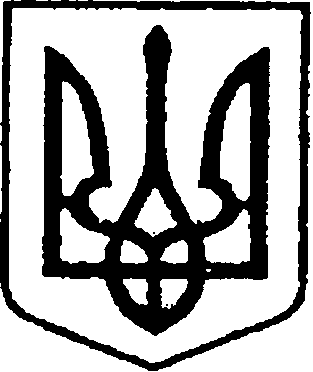 УКРАЇНАЧЕРНІГІВСЬКА ОБЛАСТЬН І Ж И Н С Ь К А    М І С Ь К А    Р А Д А 51сесія VII скликанняР І Ш Е Н Н Явід 30 січня 2019 року                          м. Ніжин	                               № 2-51/2019Відповідно до статей 25, 26, 42, 50, 59, 60, 73 Закону України «Про місцеве самоврядування в Україні», Регламенту Ніжинської міської ради Чернігівської області, затвердженого рішенням Ніжинської міської ради від 24 листопада 2015 року № 1-2/2015 (зі змінами), рішення Ніжинської міської ради від 03 травня 2017 року  № 49-23/2017 «Про затвердження Положення про порядок закріплення майна, що є комунальною власністю територіальної громади міста Ніжина, за підприємствами, установами,  організаціями на правах господарського відання або оперативного управління та типових договорів», враховуючи лист від управління освіти Ніжинської міської ради від 14 грудня 2018 року № 01-10/2224, міська рада вирішила:1. Зняти з балансового обліку управління освіти Ніжинської міської ради та безоплатно передати на баланс Ніжинського краєзнавчого музею   імені Івана Спаського Ніжинської міської ради:- лічильник тепла ULTRAHEAT UH50B61 Ду40фл № 69134107, первісна вартість – 17174,00грн. 40 коп., сума зносу – 858 грн. 72 коп., залишкова вартість – 16315,00 грн. 58 коп.2. Підприємствам балансоутримувачам забезпечити приймання – передачу майна у місячний термін.3. Начальнику відділу з управління та приватизації комунального майна виконавчого комітету Ніжинської міської ради (Міщенко Н.І.), забезпечити оприлюднення даного рішення на офіційному сайті Ніжинської міської ради протягом п’яти робочих днів після його прийняття.  4. Організацію виконання даного рішення покласти на першого заступника міського голови з питань діяльності виконавчих органів ради Олійника Г. М., начальника управління освіти Ніжинської міської ради Крапив`янського С.М., директора Ніжинського краєзнавчого музею імені Івана Спаського Ніжинської міської ради  Дудченка Г. М.5. Контроль за виконанням даного рішення покласти на постійну депутатську комісію з майнових та житлово-комунальних питань, транспорту, зв’язку та охорони навколишнього середовища  (голова комісії –      Онокало І.А.).Секретар міської ради							В.В.СалогубПро  передачу набалансовий облік майнаВізують:Начальник відділу з управління та приватизації комунального майна                            Н.І. МіщенкоПерший заступник міського голови з питань діяльності виконавчих органів ради                           Г. М. ОлійникСекретар Ніжинської міської ради                           В. В. СалогубНачальник відділу юридично-кадрового забезпечення апарату виконавчого комітету Ніжинської міської ради                            В. О. ЛегаГолова постійної депутатської комісії міської ради з майнових та житлово-комунальних питань, транспорту, зв’язку та охорони навколишнього середовища                           І.А. ОнокалоГолова постійної депутатської комісії міської ради з питань регламенту, депутатської діяльності та етики, законності, правопорядку, антикорупційної політики, свободи слова та зв’язків з громадськістю                           О. В. Щербак